Всемирный день психического здоровья 10 октября 2018 г.МОЛОДЫЕ ЛЮДИ И ПСИХИЧЕСКОЕ ЗДОРОВЬЕ В ИЗМЕНЯЮЩЕМСЯ МИРЕВ подростковом возрасте и в ранние годы зрелости происходит много жизненных перемен, таких как смена школ, расставание с родным домом, поступление в университет и устройство на новую работу. Для многих это очень интересное время. Но это также время стрессов и тревог. В некоторых случаях такие переживания, не распознанные и оставленные без внимания, могут приводить к развитию психических заболеваний. Несмотря на многие очевидные преимущества онлайновых технологий, они могут создавать дополнительную нагрузку для психического здоровья в связи с возрастающим использованием виртуальных сетей в любое время дня и ночи. К тому же, многие подростки живут в условиях гуманитарных чрезвычайных ситуаций, таких как конфликты, стихийные бедствия и эпидемии. Молодые люди, живущие в таких условиях, особенно подвержены психическим расстройствам и заболеваниям.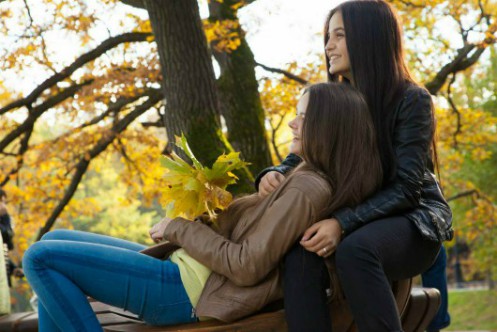 Половина всех психических заболеваний начинается в возрасте до 14 летПоловина всех психических заболеваний начинается в возрасте до 14 лет, но во многих случаях заболевания не выявляются и не лечатся. Депрессия является третьей по значимости причиной бремени болезней среди подростков. Самоубийство является второй по значимости причиной смерти среди людей в возрасте 15-29 лет. Вредное употребление алкоголя и запрещенных наркотических средств среди подростков представляет большую проблему во многих странах и может способствовать рискованным формам поведения, таким как небезопасный секс или опасное вождение. Расстройства пищевого поведения также вызывают обеспокоенность.Возрастающее признание важности формирования психической устойчивостиСейчас все шире признается необходимость оказывать содействие молодым людям в формировании психической устойчивости с самого раннего возраста, с тем чтобы они умели преодолевать современные жизненные трудности. Возрастающее число фактических данных свидетельствует о том, что укрепление и защита здоровья подростков обеспечивают преимущества не только для здоровья подростков как в краткосрочной, так и в долгосрочной перспективе, но и для экономики и общества, поскольку здоровые молодые люди могут внести более ценный вклад в трудовые ресурсы, свои семьи и сообщества и общество в целом.Профилактика начинается с лучшего пониманияДля формирования с самого раннего возраста психической устойчивости в целях предотвращения психических расстройств и заболеваний среди подростков и молодых людей, а также для ведения этих заболеваний и восстановления здоровья можно сделать многое. Профилактика начинается со знания и понимания ранних признаков и симптомов психических заболеваний. Родители и учителя могут способствовать формированию у детей и подростков жизненных навыков, необходимых для преодоления повседневных трудностей дома и в школе. В школах и на других уровнях сообществ может быть обеспечена психологическая поддержка. Может быть также организована, улучшена или расширена специальная подготовка работников здравоохранения в области выявления и ведения психических расстройств.Большое значение имеют инвестиции правительства и привлечение социального, здравоохранительного и образовательного секторов к осуществлению всесторонних, комплексных, основанных на фактических данных программ по охране психического здоровья молодых людей. Эти инвестиции должны быть привязаны к программам по повышению осведомленности подростков и молодых людей в отношении способов поддержания психического здоровья и по информированию подростков, родителей и учителей в отношении того, какую поддержку они могут оказывать своим друзьям, детям и ученикам. Этой проблеме посвящен Всемирный день психического здоровья этого года.